Jméno a příjmení: 	XZTřída:			3. A		1. domácí práce – odrážky a číslováníZadání:Dopište své jméno a příjmení do prvního řádku.Vytvořte následující odrážkovaný seznam dle vzoru (obrázku, bez ohraničení/rámečku, zarovnejte seznam nalevo):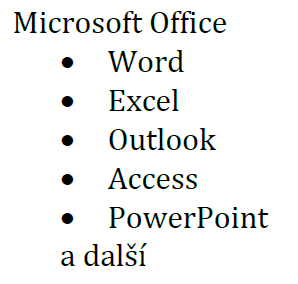 Zkopírujte 2krát Vámi vytvořený odrážkovaný seznam z bodu 1 a změňte typ odrážek na jiný: u první kopie na → (šipku), u druhé kopie na ikonu Office  .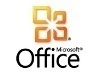 Vytvořte následující číslovaný seznam dle vzoru (obrázku, bez ohraničení/rámečku, zarovnejte seznam nalevo):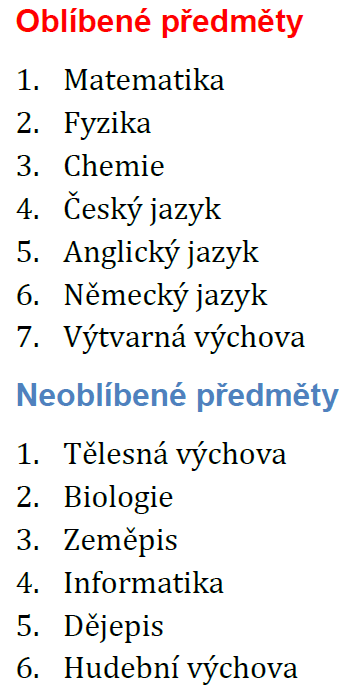 Přesuňte předměty z bodu 3) podle vašich oblíbených a neoblíbených, případně upravte číslování.Změňte číslování z bodu 3) na odrážky – u oblíbených předmětů na červený smajlík , u neoblíbených na modrý smajlík .Vytvořte následující číslovaný seznam dle vzoru (obrázku, bez ohraničení/rámečku, zarovnejte seznam nalevo):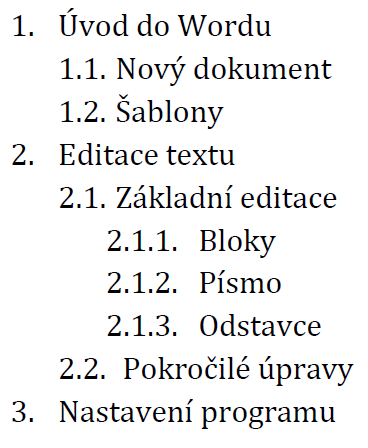 Zkopírujte 1krát Vámi vytvořený víceúrovňový seznam z bodu 6 a změňte typ číslování na jiný:První úroveň abecedně – velká písmena (A, B, ...)Druhá úroveň římsky – velká (I, II, III, ...)Třetí úroveň abecedně – malá písmena (a, b, c, ...)Např.: ukázka třetí úrovně: A.I.a.Uložte soubor pod názvem „1_ukol_Prijmení_Jmeno_3a“, typ souboru doc(x).Vypracovaný úkol odevzdejte pomocí aplikace Teams – Zadání do středy 30. 11. 2022 do půlnoci.